ПРОТОКОЛ №заседания комиссии по предупреждению и ликвидации ЧС и ПБ администрации МО «Боханский район»в режиме видеоконференцсвязиМесто проведения: актовый зал в здании администрации муниципального образования «Боханский район» (669311, Иркутская обл., Боханский р-н, ул. Ленина, 83, 1-й этаж).Вел заседание:На заседании присутствовали:ПОВЕСТКА ДНЯ:«Об оценке технического состояния инженерных сооружений и коммуникаций, функционирование которых оказывает влияние на жизнеобеспечение объектов органов внутренних дел при возникновении неблагоприятных природных и климатических факторов, для принятия соответствующих мер»По первому вопросу повестки дня выступил: начальник штаба МО МВД России «Боханский», майор внутренней службы (Архинчеев Д.Б.).Архинчеев Д.Б. – в своей информации отметил следующее: основные задачи и обязанности ОВД при чрезвычайных обстоятельствах определены законами «О полиции», «О чрезвычайном положении», «О защите населения и территорий от чрезвычайных ситуаций природного и техногенного характера».На территории МО МВД России «Боханский» находится 4 здания, из них 2 здания в кирпичном исполнении (Здание ОВД и автомобильный гараж), здание ГИБДД и пристрой к зданию ОВД в деревянном исполнении.- МО МВД России «Боханский» присоединено к сетям энергокомпании филиала ОГУЭП «Облкомунэнерго» «Усть-Ордынские электрические сети» Боханский РЭС (п. Бохан), и получает электрическую энергию: - здание ОВД, автомобильный гараж и пристрой к зданию ОВД от станции ТП – 10/0,4 кВт «Больничная», расположенной в 300 метрах, по адресу п. Бохан, ул. Нагорная.- здание отдела ГИБДД от станции ТП – «Школа», расположенной в 50 метрах по адресу п. Бохан ул. Советская.Таким образом, функционирование электростанций ТП – 10/0,4кВт «Больничная» и ТП – «Школа» оказывают влияние на жизнеобеспечение отдела МО МВД России «Боханский» при возникновении неблагоприятных природных и климатических факторов. Также можно отметить и географическое расположение здания ОВД, так, с юго-восточной стороны здания отдела имеется естественный горный склон. При выпадении обильных осадков есть вероятность подтопления подвального помещения отдела, и вышеуказанных подстанций.С целью обеспечения постоянной готовности личного состава МО МВД России «Боханский» к действиям при возникновении неблагоприятных природных и климатических факторов, для жизнеобеспечения объектов ОВД при возникновении неблагоприятных природных и климатических факторов в ОВД имеется:- бензогенератор на 13 кВт, скважина глубиной 10 метров для водоснабжения, канализация, выгребная яма, отопление электрическим котлом.Комиссия по предупреждению и ликвидации чрезвычайных ситуаций и обеспечению пожарной безопасности муниципального образования Боханский район решила:По первому вопросу повестки дня:1.Информацию начальника штаба МО МВД России «Боханский», (Архинчеев Д.Б.) принять к сведению.1.1. Рекомендовать МО МВД России «Боханский» (Иванов Ю.Л.) обратиться с письмом:1.1.1. в филиал ОГУЭП «Облкомунэнерго» «Усть-Ордынские электрические сети» Боханский РЭС (п. Бохан) об обследовании и предоставлении оценки технического состояния подстанций ТП – «Больничная» и ТП – «Школа», для бесперебойной подачи электрической энергии в отдел МО МВД России «Боханский»;1.1.2. в МУП «Заря» об обследовании и предоставлении оценки технического состояния инженерных коммуникаций для отвода сточных вод с горы в п. Бохан, по ул. Инкижинова, 2, в результате таяния снега весной или обильных дождей в летний период.«О ходе проведения отопительного сезона на территории МО «Боханский район»»По второму вопросу повестки дня выступил: начальник отдела капитального строительства муниципального образования «Боханский район»» (Иванов Д.А.).Иванов Д.А. – в своей информации отметила следующее: по состоянию на сегодняшний день в муниципальном образовании «Боханский район» подготовлено к работе в зимний отопительный период 2021-2022гг 32 источника теплоснабжения, т.е. 100 процентов, из них 26 котельных работают на твердом топливе и 6 источников теплоснабжения используют электрическую энергию. Тепловые и водопроводные сети подготовлены. Также подготовлены 42 потребителя тепловой энергии.О мероприятиях по подготовке к зимнему отопительному сезону были проведены за счет средств областного и местного бюджетов.В августе 2021 года был осуществлен завоз каменного угля для муниципальных учреждений района с индивидуальными теплоисточниками на весь отопительный сезон, поставщиком был ООО «Шипран Плюс», которое поставило уголь в количестве 1300 тонн на сумму 2722 тыс. рублей. На складах теплоснабжающих организаций имеется нормативный запас твердого топлива ООО "Окружные коммунальные системы" 1008 тонн. ООО «МБА-Теплоснаб» 797 тонн. На муниципальных котельных общий запас составляет 923 тонны.В августе также проведена учеба, проверка знаний персонала твердотопливных котельных. Административно технический персонал теплоснабжающих организаций прошли проверку знаний в комиссии Ростехнадзора и имеют допуск на проведение работ на установках.13 ноября 2021 года завершена проверка готовности муниципального образования «Боханский район» к зимнему отопительному сезону 2021-2022 годов Енисейским управлением Федеральной службы по экологическому, технологическому и атомному надзору, по завершению которой был получен паспорт готовности к зимнему отопительному сезону 2021-2022 годов.Аварийных ситуаций с начала отопительного сезона не зарегистрировано. На всех котельных имеются резервные источники теплоснабжения.Комиссия по предупреждению и ликвидации чрезвычайных ситуаций и обеспечению пожарной безопасности муниципального образования Боханский район решила:По второму вопросу повестки дня:2.Информацию начальника отдела капитального строительства муниципального образования «Боханский район»» (Иванов Д.А.) принять к сведению.«Об обучении населения МО «Боханский район» в области гражданской обороны в 2021 году»По третьему вопросу повестки дня выступил: начальник отдела по делам ГОЧС муниципального образования «Боханский район»» (Кабанов С.В.).Кабанов С.В. – в своей информации отметил следующее: в соответствии с постановлениями Правительства Российской Федерации от 02.11.2000 г. №841 «Об утверждении Положения об организации обучения населения в области гражданской обороны», от 04.09.2003г. №547 «О подготовке населения в области защиты от чрезвычайных ситуаций природного и техногенного характера» и согласно Федерального закона РФ от 06.10.2003 г. №131-ФЗ «Об общих принципах организации местного самоуправления в Российской Федерации» в 2021 году обучились 27 человек ОМСУ (ЕДДС-8, Председатели и члены КЧС и ПБ – 15, Руководители и работники эвакоорганов – 3, работники, уполномоченные на решение задач в области ГОЧС - 1) и 9 руководителей образовательных учреждений (директора школ, заведующие ДС) и 6 преподавателей ОБЖ.В 2021 году проведены 3 штабные тренировки, по линии ЕДДС проведено 19 плановых тренировок и 6 комплексных тренировок.Комиссия по предупреждению и ликвидации чрезвычайных ситуаций и обеспечению пожарной безопасности муниципального образования Боханский район решила:По третьему вопросу повестки дня:3.Информацию начальника отдела по делам ГОЧС муниципального образования «Боханский район»» (Кабанов С.В.) принять к сведению.«О пожарной безопасности на объектах с массовым пребыванием людей в период прохождения новогодних и рождественских праздников»По четвертому вопросу повестки дня выступил: заместитель начальника ОНД и ПР по У-ОБО и Ольхонскому району УНД и ПР ГУ МЧС России по Иркутской области (Сахаров С.А.).Сахаров С.А. – в своей информации отметил следующее: на территории Боханского района в период проведения новогодних и рождественских праздников будет задействовано 25 объектов культуры, из них 5 объектов, где будут проходить мероприятия с массовым пребыванием людей (Районный дом культуры, Александровский СДК, Ново-Идинский СДК, Укырский СДК, Казачинский СДК).В августе-сентябре 2021года в отношении данных учреждений были проведены внеплановые проверки. По результатам проверок нарушений требований пожарной безопасности не выявлено. В начале третьей декады декабря эти объекты также планируется обследовать.В образовательных учреждениях праздничные мероприятия будут проводиться в пределах отдельных групп, классов без участия родителей и посторонних лиц с соблюдением санитарно-эпидемиологических правил. На период новогодних и рождественских праздников будет введен особый противопожарный режим на территории Иркутской области. Личный состав 44 ПСЧ и ОНД и ПР с 31.12.2021г. по 10.01.2022г. будет переведен на усиленный вариант несения службы. На данный период разработан график дежурств ответственных лиц. На Рождество в храмах будут проводиться службы с ограниченным количеством прихожан.Шоболова Т.Ш. – в своей информации отметил следующее: на территории муниципального образования «Боханский район» имеется 34 клубных учреждения,24 филиала библиотек, МБУК «Историко-краеведческий музей им. В.Ф.Раевского»; учреждения межпоселенческого уровня: МБУК «Межпоселенческое клубное объединение» МО «Боханский район», в состав которого входит Центр досуга для детей и молодежи «Колос» занимающийся прокатом кинофильмов, МБУК «Культурно-досуговый центр» МО «Боханский район», МБУК «Межпоселенческая библиотека МО «Боханский район», МБУ ДО «Боханская ДШИ». Во всех учреждениях культуры Боханского района проведена работа по противопожарной безопасности: во всех учреждениях установлены АПС, имеются в наличии первичные средства пожаротушения, планы эвакуации, оформлены стенды по пожарной безопасности, с работниками проводится инструктаж по пожарной безопасности при проведении массовых мероприятий. Во всех учреждениях имеются таблички с четкими надписями и знаками о запрещении курения в общественном месте, планы и знаки пожарной безопасности, в том числе обозначающие пути эвакуации и эвакуационные выходы.При проведении мероприятий с массовым пребыванием людей (дискотеки, торжества, представления и др.) обеспечивается:- инструктаж на знание персоналом инструкций по действиям при чрезвычайных ситуациях, при возникновении пожара;- осмотр помещений перед началом мероприятий в целях определения их готовности в части соблюдения мер пожарной безопасности;- дежурство ответственных лиц на сцене и в помещениях;- применение исправных электрических гирлянд и иллюминации, имеющей соответствующий сертификат соответствия;- размещение Новогодней ёлки на устойчивом основании, не загромождая выходов из помещения. Ветки елки должны находиться на расстоянии не менее 1 метра от стен и потолков.В текущем году, на территории Боханского района новогодние и рождественские мероприятия будут проводиться в офлайн формате (в 5 учреждениях культуры количество планируемых посетителей:- МБУК«СКЦ» МО «Новая-Ида» - 97чел.;- МБУК «СКЦ» МО «Укыр» - 70чел.;- МБУК «СКЦ» МО «Александровское» - 150чел.;- МБУК «СКЦ» МО «Казачье» - 80чел.;- МБУК «МКО» МО «Боханский район» -50чел.Планируется проведение обследования сотрудниками 44 ПСЧ (По охране п. Бохан) на предмет соблюдения пожарной безопасности, в связи с большим количеством пребывания людей), также запланированы уличные представления с соблюдение социальной дистанции, масочного режима, дезинфекционного режима и рекомендованной численностью.Комиссия по предупреждению и ликвидации чрезвычайных ситуаций и обеспечению пожарной безопасности муниципального образования Боханский район решила:По четвертому вопросу повестки дня:4.Информацию заместителя начальника ОНД и ПР по У-ОБО и Ольхонскому району УНД и ПР ГУ МЧС России по Иркутской области (Сахаров С.А.), заместителя начальника МКУ «Управление культуры МО «Боханский район»» (Шоболова Т.Ш.) и глав сельских поселений принять к сведению.4.1.Рекомендовать главам сельских поселений, руководителям учреждений и организаций всех форм собственности:4.2.Издать нормативно-правовые акты о проведении новогодних мероприятий с указанием даты и времени начала и окончания мероприятия, с назначением ответственных лиц;4.3.Провести противопожарные инструктажи со всеми задействованными лицами;4.4.Ответственным лицам:4.4.1.Провести осмотр помещений перед началом мероприятий в целях определения их готовности в части соблюдения мер пожарной безопасности;4.4.2.Проверить эвакуационные выходы и пути эвакуации;Срок исполнения до 24.12.2021 года4.4.3.Организовать дежурство ответственных лиц на сцене и в зальных помещениях;4.4.4.Новогодние елки устанавливать на устойчивом основании и не загромождать выход из помещения. (Ветки елки должны находиться на расстоянии не менее 1 метра от стен и потолков);4.4.5.Строго запретить применять электрические гирлянды и иллюминации, не имеющие соответствующий сертификат соответствия;4.4.6.Запретить применение пиротехнических изделий, за исключением хлопушек и бенгальских свечей, соответствующих I классу опасности по техническому регламенту;4.4.7.Запретить уменьшать ширину проходов между рядами и устанавливать в проходах дополнительные кресла и стулья.Срок исполнения: в период проведения праздничных мероприятий«Об утверждении поэтапного Плана мероприятий по созданию, развитию системы оповещения населения на территории населенных пунктов сельских поселений Боханского муниципального района, где отсутствует оборудование системы оповещения»По пятому вопросу повестки дня выступил: начальник отдела по делам ГОЧС администрации муниципального образования «Боханский район» (Кабанов С.В.).Кабанов С.В. – в своей информации отметил следующее: в период с 2019 по 2020 года, на территории 13 сельских поселений Боханского муниципального района работниками ЗАО «Корпорация «Капитал-Технология» г. Новосибирск, в соответствии с муниципальными контрактами (договорами) было установлено оборудование системы оповещения населения.Таким образом, на территории центральных усадьб всех 13 сельских поселений Боханского муниципального района создана и содержится в постоянной готовности муниципальная система централизованного оповещения населения.Система оповещения сопрягается технически и программно, а также обеспечивается доведение информации и сигналов оповещения до органов управления муниципального звена МО «Боханский район» ТП РСЧС и населения только на центральных усадьбах сельских поселений, в остальных населенных пунктах система оповещения отсутствует, что является нарушением законодательства РФ.В связи с тем, что на территории центральных усадьб 13 сельских поселений, уже установлена система оповещения, мы обратились с письмом (исх. от 30 июля 2021 года №1443) Генеральному директору АО «Корпорация Капитал-Технология» (Н.Н. Данченко) об определении (пересчета) необходимого оптимального количества проектируемого оборудования системы оповещения для каждого населенного пункта в дополнение к существующим средствам оповещения в соответствии с проектно-сметной документацией по объекту «Развитие и модернизация системы оповещения Иркутской области», разработанной АО «Корпорация «Капитал-Технология».06 августа 2021 года был получен ответ (исх. от 06.08.21г. №703) о том, что в 13-ти сельских поселениях, для оповещения населения используются существующие средства оповещения.В дополнение к этим существующим средствам оповещения необходимо установить:19 комплектов стационарных систем оповещения П-166М СЗО-2, размещаемых в зданиях:МО «Александровское»-0, МО «Буреть»-1, МО «Казачье»-1, МО «Каменка»-1, МО «Новая Ида»-4, МО «Олонки»-1, МО «Середкино»-2, МО «Тараса»-3, МО «Тихоновка»-0, МО «Укыр»-2, МО «Хохорск»-2, МО «Шаралдай»-2;48 комплектов уличных систем оповещения П-166М СЗО-2У, размещаемых на опорах:МО «Александровское»-2, МО «Буреть»-2, МО «Казачье»-6, МО «Каменка»-8, МО «Новая Ида»-2, МО «Олонки»-4, МО «Середкино»-1, МО «Тараса»-0, МО «Тихоновка»-4, МО «Укыр»-5, МО «Хохорск»-6, МО «Шаралдай»-8.Также нами был направлен запрос (исх. от 18 августа 2021 года №1553) о предоставлении ценовой информации по стоимости поставки и монтажу системы оповещения согласно проектно-сметной документации по объекту «Развитие и модернизация системы оповещения Иркутской области», разработанной АО «Корпорация «Капитал-Технология», с обеспечением сопряжения КТСО на базе оборудования П-166М, установленного в МКУ «ЕДДС-112 МО «Боханский район» по объектам согласно приложения, с учетом цен на 2021 год.26 августа 2021 года был получен ответ (исх. от 26.08.21г. №765) по стоимости оборудования и работ с НДС с учетом каждого населенного пункта, кроме существующих средств оповещения, установленных на центральных усадьбах сельских поселений. Общая сумма поставки и монтажа оборудования централизованного оповещения в 59 населенных пунктах Боханского муниципального района с НДС составляет 33 177 800 рублей.В связи с тем, что установка требует значительных финансовых затрат и данные финансовые средства отсутствуют в бюджете сельских поселений Боханского муниципального района и в бюджете муниципального образования «Боханский район», было направлено письмо в Правительство Иркутской области о возможности выделения финансовых средств на выполнение мероприятий по обеспечению оповещения населения из средств областного бюджета (исх. от 09.11.2021г. №2052).06 декабря 2021 года получен ответ (исх. от 06.12.2021г. №02-51-14445/21) о том, что в 2021 году из областного бюджета Боханскому району условно нецелевой финансовой помощи Правительства Иркутской области предусмотрена в объеме 183,3 млн. рублей.Постановлением Правительства Иркутской области от 03 ноября 2021 года №813-пп «О внесении изменений в постановление Правительства Иркутской области от 30 марта 2021 года №198-пп» муниципальным районам (городским округам) в 2021 году дополнительно распределена дотация на поддержку мер по обеспечению сбалансированности местных бюджетов в объеме 900 млн. рублей, в том числе Боханскому району в объеме 25,4 млн. рублей.Правительством Иркутской области рекомендовано администрации муниципального образования «Боханский район», совместно с входящими в состав муниципального района администрациями населенных пунктов, в рамках действующего законодательства спланировать мероприятия по развитию муниципальной автоматизированной системы централизованного оповещения в границах всей территории муниципального образования «Боханский район».В связи с этим, в целях исполнения решения Боханского районного суда от 02.08.2021 года, (срок исполнения решения суда – в течение одного года со дня вступления решения суда в законную силу (т.е. до 02.09.2022 года)) и отсутствием финансовых средств в бюджете сельских поселений Боханского муниципального района и в бюджете муниципального образования «Боханский район» составлен поэтапный План мероприятий на период с 2022 по 2027 года по созданию, развитию системы оповещения населения на территории населенных пунктов сельских поселений Боханского муниципального района, где отсутствует оборудование системы оповещения», который представляется на обсуждение и дальнейшее утверждение (Приложение 2).Комиссия по предупреждению и ликвидации чрезвычайных ситуаций и обеспечению пожарной безопасности муниципального образования Боханский район решила:По пятому вопросу повестки дня:5.Информацию начальника отдела по делам ГОЧС муниципального образования «Боханский район» (Кабанов С.В.) принять к сведению.5.1.Утвердить поэтапный План мероприятий по созданию, развитию системы оповещения населения на территории населенных пунктов сельских поселений Боханского муниципального района, где отсутствует оборудование системы оповещения», на период с 2022 по 2027 год (далее - План).5.2.Рекомендовать главам сельских поселений Боханского муниципального района реализовать мероприятия по созданию, развитию системы оповещения населения на территории населенных пунктов сельских поселений Боханского муниципального района, где отсутствует оборудование системы оповещения в соответствии с Планом.Срок исполнения: в соответствии с ПланомУТВЕРЖДАЮУТВЕРЖДАЮУТВЕРЖДАЮУТВЕРЖДАЮУТВЕРЖДАЮУТВЕРЖДАЮУТВЕРЖДАЮМэр,Мэр,Мэр,Мэр,Мэр,Мэр,Мэр,председатель комиссии по предупреждению и ликвидации чрезвычайных ситуаций и обеспечению пожарной безопасности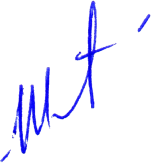 председатель комиссии по предупреждению и ликвидации чрезвычайных ситуаций и обеспечению пожарной безопасностипредседатель комиссии по предупреждению и ликвидации чрезвычайных ситуаций и обеспечению пожарной безопасностипредседатель комиссии по предупреждению и ликвидации чрезвычайных ситуаций и обеспечению пожарной безопасностипредседатель комиссии по предупреждению и ликвидации чрезвычайных ситуаций и обеспечению пожарной безопасностипредседатель комиссии по предупреждению и ликвидации чрезвычайных ситуаций и обеспечению пожарной безопасностипредседатель комиссии по предупреждению и ликвидации чрезвычайных ситуаций и обеспечению пожарной безопасностиЭ.И. КоняевЭ.И. Коняев«15»декабрядекабря2021года15 декабря 2021 годаВремя:10:00п. Бохан- Коняев Эдуард Ионович – председатель комиссии по предупреждению и ликвидации чрезвычайных ситуаций и обеспечению пожарной безопасности администрации муниципального образования «Боханский район».Председатель комиссии:Председатель комиссии:Коняев Эдуард ИоновичМэр администрации муниципального образования «Боханский районЗаместители председателя комиссии:Заместители председателя комиссии:Секретарь комиссии:Секретарь комиссии:Кабанов Степан ВладимировичНачальник отдела по делам ГОЧС администрации муниципального образования «Боханский район»Члены комиссии:Члены комиссии:Пушкарева Татьяна СергеевнаГлава администрации МО «Казачье»В режиме ВКСБаханова Лина ВладимировнаГлава администрации МО «Новая Ида»В режиме ВКСНефедьев Сергей НиколаевичГлава администрации МО «Олонки»В режиме ВКСТаряшинов Алексей МихайловичГлава администрации МО «Тараса»В режиме ВКССкоробогатова Марина ВладимировнаГлава администрации МО «Тихоновка»В режиме ВКСБагайников Владимир АлексеевичГлава администрации МО «Укыр»Барлуков Василий АпполоновичГлава администрации МО «Хохорск» В режиме ВКСХанхареев Дмитрий ИльичГлава администрации МО «Шаралдай»В режиме ВКСАлександров Александр ГеннадьевичНачальник отдела сельского хозяйства администрации МО «Боханский район»Данилова Зинаида НиколаевнаГлавный специалист по торговле администрации МО «Боханский район»Иванов Денис АлександровичНачальник ОКС администрации МО «Боханский район»Иванов Юрий ЛеонидовичЗаместитель начальника отдела - начальник полиции МО МВД России «Боханский»Кустов Сергей ГавриловичНачальник ОГБУ «Боханская станция по борьбе с болезнями животных»Намсараев Зандан МаксимовичСтарший госинспектор по маломерным судам Боханской группы патрульной службы «Центр ГИМС МЧС России по Иркутской области»Сахаров Степан АлександровичЗаместитель начальника ОНД и ПР по У-ОБО и Ольхонскому району УНД и ПР ГУ МЧС России по Иркутской областиХанташкеев Виктор Борисович Главный врач ОГБУЗ «Боханская РБ»ПРИСУТСТВУЮЩИЕ:ПРИСУТСТВУЮЩИЕ:Улаханова Анна ИннокентьевнаЗам. Главы администрации МО «Бохан»В режиме ВКСШоболова Тамара ШулухоевнаЗаместитель начальника МКУ «Управление культуры» МО «Боханский район»Шабаева Надежда ИннокентьевнаРедактор 1-й категории МБУ Боханская редакции районной газеты «Сельская правда»ПРИГЛАШЕННЫЕ:ПРИГЛАШЕННЫЕ:Архинчеев Джамбул БорисовичНачальник штаба МО МВД России «Боханский», майор внутренней службыОткрытие заседания КЧС и ПБОткрытие заседания КЧС и ПБ10:00-10:05(5 мин.)Оглашение повестки дня, вступительное слово, председателя КЧС и ПБ администрации МО «Боханский район»,Коняев Эдуард Ионович«Об оценке технического состояния инженерных сооружений и коммуникаций, функционирование которых оказывает влияние на жизнеобеспечение объектов органов внутренних дел при возникновении неблагоприятных природных и климатических факторов, для принятия соответствующих мер».«Об оценке технического состояния инженерных сооружений и коммуникаций, функционирование которых оказывает влияние на жизнеобеспечение объектов органов внутренних дел при возникновении неблагоприятных природных и климатических факторов, для принятия соответствующих мер».Докладчики:10:05-10:15 (10 мин.)Начальник штаба МО МВД России «Боханский», майор внутренней службы,Архинчеев Джамбул Борисович«О ходе проведения отопительного сезона на территории МО «Боханский район»»«О ходе проведения отопительного сезона на территории МО «Боханский район»»Докладчик:10:15-10:25 (10 мин.)Начальник отдела капитального строительства муниципального образования «Боханский район»»,Иванов Денис АлександровичСодокладчики:10:25-10:30(5 мин.)Главы сельских поселений«Об обучении населения МО «Боханский район» в области гражданской обороны в 2021 году»«Об обучении населения МО «Боханский район» в области гражданской обороны в 2021 году»Докладчик:10:30-10:40 (10 мин.)Начальник отдела по делам ГОЧС муниципального образования «Боханский район»»,Кабанов Степан Владимирович«О пожарной безопасности на объектах с массовым пребыванием людей в период прохождения новогодних и рождественских праздников».«О пожарной безопасности на объектах с массовым пребыванием людей в период прохождения новогодних и рождественских праздников».Докладчик:10:40-10:50 (10 мин.)Заместитель начальника ОНД и ПР по У-ОБО и Ольхонскому району УНД и ПР ГУ МЧС России по Иркутской областиСахаров Степан АлександровичСодокладчики:10:50-10:55(5 мин.)Начальник МКУ «Управление культуры МО «Боханский район»»,Клементьева Валентина Михайловна;Главы сельских поселений«Об утверждении поэтапного Плана мероприятий по созданию, развитию системы оповещения населения на территории населенных пунктов сельских поселений Боханского муниципального района, где отсутствует оборудование системы оповещения».«Об утверждении поэтапного Плана мероприятий по созданию, развитию системы оповещения населения на территории населенных пунктов сельских поселений Боханского муниципального района, где отсутствует оборудование системы оповещения».Докладчик:10:55-11:05 (10 мин.)Начальник отдела по делам ГОЧС администрации МО «Боханский район»Кабанов Степан ВладимировичЗакрытие заседания КЧС и ПБЗакрытие заседания КЧС и ПБ11:05-11:10(5 мин.)Оглашение решения КЧС и ПБ, заключительное слово, председателя КЧС и ПБ администрации МО «Боханский район»,Коняев Эдуард ИоновичСекретарь комиссии, начальник отдела по делам ГОЧС МО «Боханский район»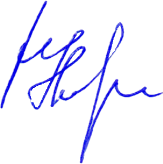 С.В. Кабанов.